MISSION ORDER N°XXXYour company: XXX Manager: XXX Address: XXXPhone number: XXX Client CollaboratorMission Journey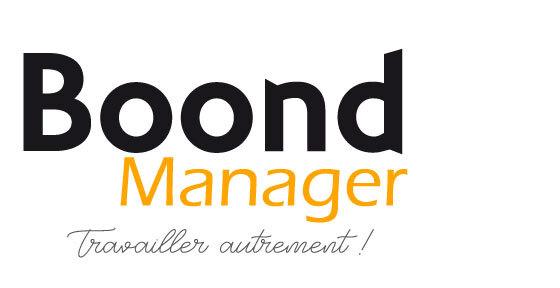 ObligationsDate : XXXCollaborator’s signature                                               Manager’s signature Client’s company: XXXAddress: XXXContact person: XXXContact’s title: XXXPhone number: XXXEmail: XXXSurname: XXXName: XXXAddress: XXXTitle: XXXPhone number: XXXEmail: XXXProject reference: XXXPurpose of mission: XXXStart date: XXXEnd date: XXXMission duration: XXXLocation: XXXMission’s goal(s): XXXCollaborator’s place of residence: XXXCollaborator’s place of accommodation: XXXMeans of transport: XXXTraveling hours: XXXYou must read and respect the rules of procedures & the specific safety measures adopted by the client.You have a duty of confidentiality regarding information obtained with the client.You must enter your timesheets & expense notes on BoondManager and submit them for validation.Absences must be reported ahead as soon as possible to your employer as well as reported to the client.You agree to comply with closed days of the client’s company and with decision-related leaves.